Évaluation Rapide du contexteConduit par [Mettez le nom de l'équipe ici] Dans[Mettez l'emplacement ici]Sur[mettre la date ici]Évaluation rapide du contexteCette évaluation rapide sert à façonner les activités, dans le cadre d'une approche Do-No-Harm, en mettant en évidence les risques et les opportunités potentiels afin que des actions puissent être prises pour minimiser les effets négatifs et maximiser les effets positifs. Ce rapport est basé sur les perceptions de groupe capturées à l'aide d'outils participatifs et peut donc ne pas toujours être précis dans la documentation des détails ou des perspectives individuelles.Étape 1 Comprendre le contexteCartographie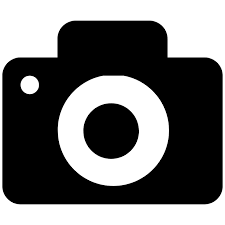 Remplacer l'image ci-dessus par une photo de l'analyse cartographiqueÉvènements  historique: chronologie du conflictRemplacez l'image ci-dessus par une photo de la chronologie du conflit  Prenez les points principaux de la chronologie du conflit et incluez-les dans le tableau ci-dessousDynamique de la paix Saisissez les informations de l'arbre de la paix et ajoutez les points principaux au tableau ci-dessous.Dynamique des conflits Saisissez les informations de l’arbre de conflit et ajoutez les principaux points au tableau ci-dessous.Trends -  Tendances Au cours des 3-6 derniers mois, comment la situation a-t-elle changé?En répondant à la question «pourquoi», veuillez expliquer en quoi la situation a changé. Comment est la situation politique? (par exemple, élections, nouvelles lois, changement de personnalités politiques, etc.)Cochez la case la plus appropriée ci-dessous□ La situation s'améliore□ La situation est la même qu'un avant□ La situation se dégradeExpliquez brièvement pourquoi la situation s'est améliorée, est la même ou s'est détérioréeComment est la situation économique? (par exemple, emplois, prix du marché, etc.)Cochez la case la plus appropriée ci-dessous□ La situation s'améliore□ La situation est la même qu'un avant□ La situation se dégradeExpliquez brièvement pourquoi la situation s'est améliorée, ou est la même ou s'est détérioréeComment est la situation sociale? (par exemple, niveaux de confiance entre les communautés, situation des personnes déplacées, démonstrations, réseaux sociaux, etc.)Cochez la case la plus appropriée ci-dessous□ La situation s'améliore□ La situation est la même qu'avant□ La situation se dégradeExpliquez brièvement pourquoi la situation s'est améliorée, ou est la même ou s'est détérioréeQuelle est la situation en matière de sécurité (par exemple, catastrophes naturelles ou d'origine humaine, violence, conflit, criminalité, présence d'acteurs armés, etc.)?Cochez la case la plus appropriée ci-dessous□ La situation s'améliore□ La situation est la même qu' avant□ La situation se dégradeExpliquez brièvement pourquoi la situation s'est améliorée, est la même ou s'est détérioréeCartographie des relationsRemplacer l'image ci-dessus par une photo de la cartographie des relations entre les acteursProfils d'acteurÉtape 2: comprendre l'interaction bidirectionnelle entre les activités du projet et le contextComment sont les activités du projet comparé  à 3-6 mois passés?Comment sont les relations avec les autorités locales?Cochez la case la plus appropriée ci-dessous□ La situation s'améliore□ La situation est la même qu'avant□ La situation se dégradeExpliquez brièvement pourquoi la situation s'est améliorée, est la même ou s'est détérioréeComment sont les relations avec les communautés locales / OSC?Cochez la case la plus appropriée ci-dessous□ La situation s'améliore□ La situation est la même qu' avant□ La situation se dégradeExpliquez brièvement pourquoi la situation s'est améliorée, est la même ou s'est détérioréeComment sont les relations internes entre le personnel et les partenaires?Cochez la case la plus appropriée ci-dessous□ La situation s'améliore□ La situation est la même qu' avant□ La situation se dégradeExpliquez brièvement pourquoi la situation s'est améliorée, ou est la même ou s'est détérioréeComment est la charge de travail actuelle?Cochez la case la plus appropriée ci-dessous□ La situation s'améliore□ La situation est la même qu'avant□ La situation se dégradeExpliquez brièvement pourquoi la situation s'est améliorée, ou est la même ou s'est détérioréeÉtape 3 Agir pour minimiser l'impact négatif et maximiser l'impact positifQuels risques avez-vous identifiés qui pourraient avoir un impact négatif sur les activités?Quelles opportunités avez-vous identifiées qui pourraient améliorer les activités?Suggérez-vous des modifications aux domaines suivants au cours des 3 à 6 prochains mois? Lieux d'activité	 Type d'acteurs  Considérations de sécurité Approche stratégique  Construire la confiance et les relations des acteurs  Autre:Veuillez donner plus d'informations sur chacun des problèmes ci-dessus (cochés):Quelles autres recommandations suggéreriez-vous pour améliorer le travail de  DCA?la dateÉvénement historiqueLa descriptionpar exemple : Avril 2019par exemple :Goodaid tente d'ouvrir un bureau à Tikopar exemple : GoodAid n'a pas été en mesure d'ouvrir un bureau à Tiko car il n'a pas reçu la permission des acteurs principaux. Un membre du personnel de GoodAId a été kidnappé, mais libéré peu de temps après.Dynamique de la paixDynamique de la paixdynamiqueComment la dynamique pourrait-elle affecter le contexte?par exemple :Tous les habitants du pays parlent le Tikopar exemple :le dialogue entre les communautés peut être plus facilement facilité en utilisant le langage tikoDynamique des conflitsDynamique des conflitsdynamiqueComment la dynamique pourrait-elle affecter le contexte?par exemple :Taux de chômage élevé dans le district ouestpar exemple :les jeunes rejoignent des groupes armés pour des motivations économiquesNom de l'acteurType d'acteurDescription de base de l'acteur en 35 motsConsidérations (par exemple, informations supplémentaires, opportunités et / ou défis)